关于在蓉困难毕业生一次性求职创业补贴材料收集的说明第一类：城乡低保家庭毕业生佐证材料城乡低保家庭提供材料：1、低保证明材料2、《成都市困难毕业生一次性求职创业补贴申请表》···附件 1情况一：低保证发证时间为本年度前的，请提供当年银行流水清单，流水清单上需注明有“低保”相关字样，银行加盖公章，证明该笔款项为低保金；情况二：低保证发证时间为当年的，直接复印低保证第一页和有申请人名字那一页；情况三：低保证遗失的，到当地县级民政部门或 XXX 镇人民政府开具“低保”证明见模板附件 D1）。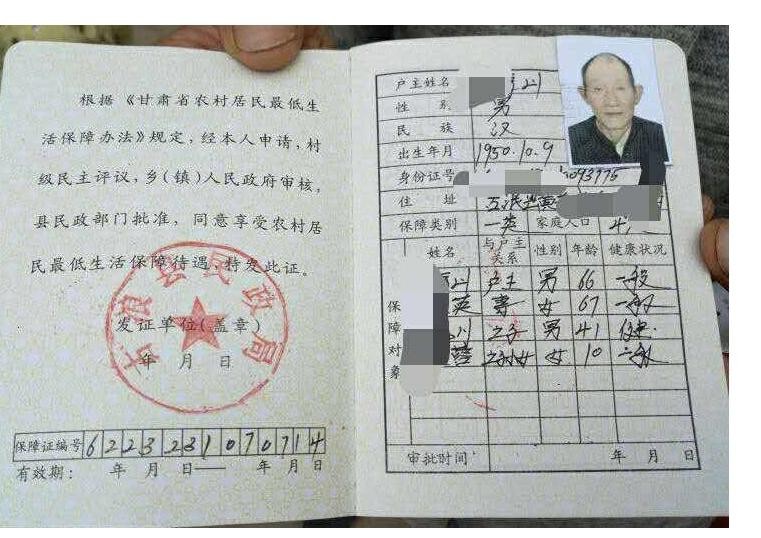 附件 D1附件D1城乡低保家庭明	 学校：兹有我辖区内 	街道（镇） 	社区（村）村民： 	，性别： 	，现年 	岁，身份证号： 	，现就读于 	学校。该同学与低保证持有人 	（身份证号码：                 ） 属 	关系，系直系亲属关系； 	系我辖区内在册城镇（农村）低保对象。当前该人员城乡低保身份有效。（如当地县级以上主管部门有自己的格式文本也可以，但须证明低保人员当 年还在享受低保）。特此证明县级民政部门或 XXX 镇人民政府监章都可以 年	 月	  日第二类：脱贫残疾人家庭毕业生佐证资料脱贫残疾人家庭提供材料：1、《成都市困难毕业生一次性求职创业补贴申请表》··附件 12、直系亲属有效残疾证复印件说明：直系亲属指申请人爷爷、奶奶、外公、外婆、爸爸、妈妈（那么这个就需要证明申请人和残疾人之间的关系）3、脱贫证明见模板板···············附件 T1 说明：证明中一定要有“脱贫”二字，由县级民政部门、残联、扶贫办或XXX 镇人民政府都可以。附件 T1                 脱贫家庭（人口）证明 	学校：兹有我辖区内 	街道（镇） 	社区（村）村民： 	，性别： 	，现年 	岁，身份证号： 	，现就读于 	学校。该同学的 	（与残疾证持有人直系亲属关系） 	（残疾人姓名）是残疾人，身份证号码： 		，该残疾人员（或残疾 人员所在家庭）从 	年 	月认定为脱贫人口（或所在家庭属于：脱贫 户\家庭）家庭，当前脱贫家庭（人口）有效。（如当地县级以上部门有自己的格式文本也可以，证明中须有“脱贫”字样，不得以模糊化用语代替，并明确脱贫人口、脱贫家庭认定有效期或当期认定状态）。特此证明县级民政部门、残联、扶贫办或 XXX 镇人民政府监章都可以 年	月	 日第三类：建档立卡脱贫家庭毕业生所需资料1、《成都市困难毕业生一次性求职创业补贴申请表》··附件 12、户籍地或生源地县级以上扶贫（乡村振兴）部门出具的相关证明材料。·······················附件J1附件 J1建档立卡脱贫家庭家庭证明 	学校：兹有我辖区内 	街道（镇） 	社区（村）村民： 	，性别： 	，现年 	岁，身份证号： 	，现就读于 	学校。该同学于 	年 	月认定为建档立卡（脱贫）学生。当前建档立卡（脱贫）身份有效。（如当地县级以上部门有自己的格式文本也可以，证明中须有“建档立卡脱贫” 字样，不得以模糊化用语代替，并明确建档立卡（脱贫）认定有效期或当期认定状态）。特此证明县级民政部门、残联、扶贫办或 XXX 镇人民政府监章都可以 年	    月  	日第四类：残疾毕业生所需资料1、《成都市困难毕业生一次性求职创业补贴申请表》··附件 12、学生本人残疾证复印件（请注意残疾证有效期）说明：（残疾证如有遗失请到当地县级以上残联“残疾”证明）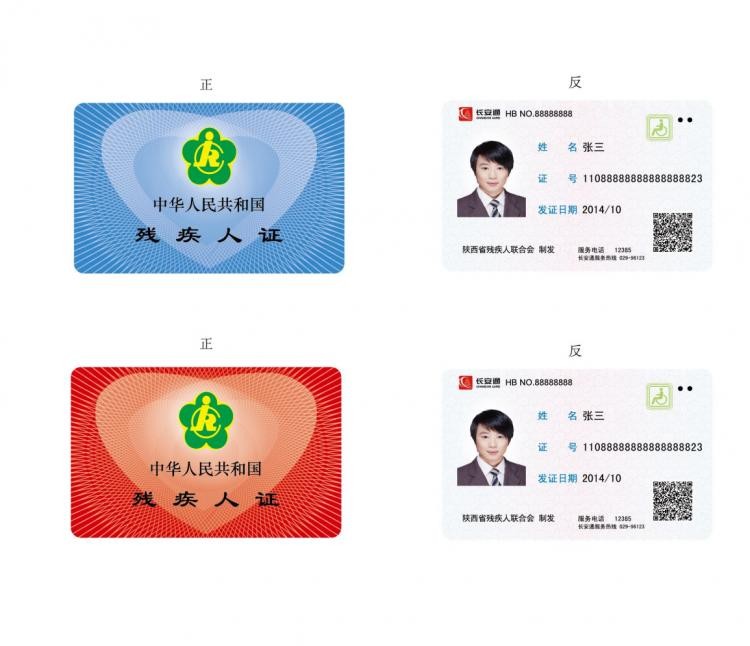 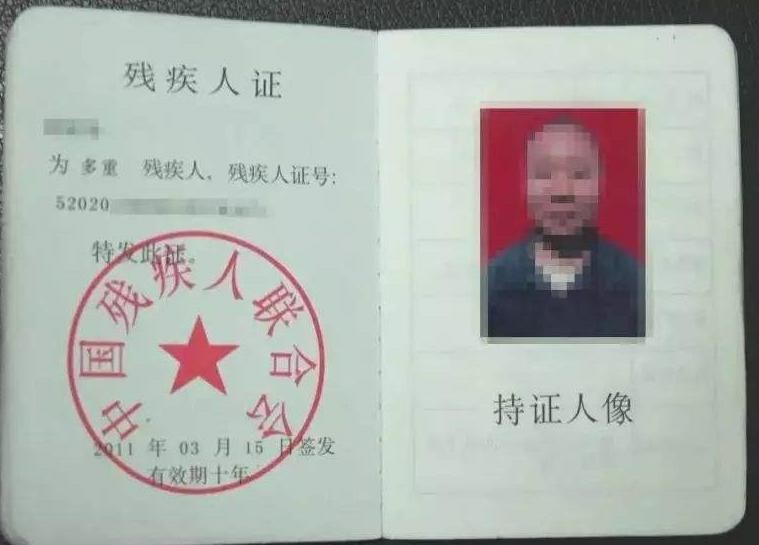 第五类：特困人员中的毕业生所需资料1、《成都市困难毕业生一次性求职创业补贴申请表》··附件 12、学生本人特困人员救助供养证复印件（请注意供养认定有效期）说明：救助证如有遗失请到当地区县级以上民政部门“特困人员救助供养”证明。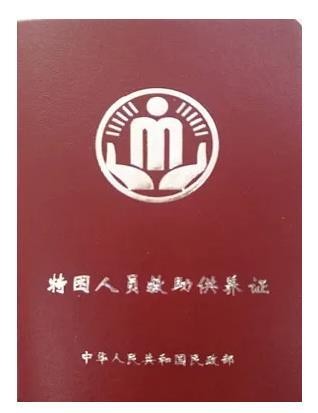 第六类：就读期间获得国家助学贷款的毕业生所需资料1、《成都市困难毕业生一次性求职创业补贴申请表》··附件 12、生源地或户籍地贷款合同复印件或电子网签截图 说明：页面需载明贷款时间、贷款人、获批时间等主要信息